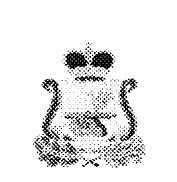 АДМИНИСТРАЦИЯ ТЮШИНСКОГО СЕЛЬСКОГО ПОСЕЛЕНИЯКАРДЫМОВСКОГО РАЙОНА СМОЛЕНСКОЙ ОБЛАСТИПОСТАНОВЛЕНИЕот  24 .09 . 2019                               № 0042О внесении изменений в инструкцию по работе с обращениями граждан Администрации Тюшинского сельского поселения Кардымовского района Смоленской области, утвержденную постановлением Администрации Тюшинского сельского поселения Кардымовского района Смоленской области от 16.03.2015 №0024            В соответствии с изменениями, внесенными в Федеральный закон от 02.05.2006 №59-ФЗ «О порядке рассмотрения обращений граждан Российской Федерации»  Администрация Тюшинского сельского поселения Кардымовского района Смоленской области          п о с т а н о в л я е т:Внести в инструкцию по работе с обращениями граждан Администрации Тюшинского сельского поселения Кардымовского района Смоленской области, утвержденную постановлением Администрации Тюшинского сельского поселения Кардымовского района Смоленской области от 16.03.2015 №0024 (в редакции постановлений Администрации Тюшинского сельского поселения Кардымовского района Смоленской области от 03.04.2015 № 0034, от 27.06.2017 №0037, от 18.06.2019 №0042) следующие изменения:1.1. в абзаце 2 пункта 3.6. части 3  слова «в территориальный орган федерального органа исполнительной власти, осуществляющего правоприменительные функции, функции по контролю, надзору и оказанию государственных услуг в сфере миграции», заменить словами «в территориальный орган федерального органа исполнительной власти в сфере внутренних дел».Настоящее постановление разместить в информационно-телекоммуникационной сети «Интернет» на  официальном сайте Администрации Тюшинского сельского поселения Кардымовского района Смоленской области.     Контроль исполнения настоящего постановления оставляю за собой.Глава муниципального образованияТюшинского сельского поселенияКардымовского района Смоленской области                            Е.Е. Ласкина